2019年流通领域国际品牌服装产品及其企业名单序号被抽查市场主体名称被抽样市场主体地址生产单位名称（标称）生成单位地址（标称）产品名称标称商标规格型号批号或
生产日期综合判定不合格项目备注1飒拉商业（上海）有限公司广州工业大道分公司广州市海珠区工业大道北106号之九负一楼S44飒拉商业（上海）有限公司上海市静安区南京西路1193号套头衫ZARA/2142/136/737未发现不合格2飒拉商业（上海）有限公司广州工业大道分公司广州市海珠区工业大道北106号之九负一楼S44飒拉商业（上海）有限公司上海市静安区南京西路1193号休闲衫ZARA/5755/137/065未发现不合格3飒拉商业（上海）有限公司广州工业大道分公司广州市海珠区工业大道北106号之九负一楼S44飒拉商业（上海）有限公司上海市静安区南京西路1193号开襟衫ZARA/3653/116/706未发现不合格4广州市番禺区大石街豹平服装零售店广州市番禺区大涌路56号106号铺上海皮斯鸟服装有限公司上海市金山区兴塔镇兴塔四村294号羊毛衫PIGGLYWIEELY/68354DB未发现不合格5广州海印又一城商务有限公司番禺区南村镇番禺大道北383号（海印又一城商场A）雨果博斯(上海)商贸有限公司上海市黄浦区南京西路288号35楼T恤HUGO BOSS       雨果博斯/50182831未发现不合格6广州海印又一城商务有限公司番禺区南村镇番禺大道北383号（海印又一城商场A）雨果博斯(上海)商贸有限公司上海市黄浦区南京西路288号35楼男士上衣HUGO BOSS       雨果博斯/50121367未发现不合格7广州海印又一城商务有限公司番禺区南村镇番禺大道北383号（海印又一城商场A）雨果博斯(上海)商贸有限公司上海市黄浦区南京西路288号35楼长裤HUGO BOSS       雨果博斯/50325944未发现不合格8广州海印又一城商务有限公司番禺区南村镇番禺大道北383号（海印又一城商场A）凡尚服饰（上海）有限公司上海市虹口区曲阳路379-383号四层4018室黑色长袖T恤CAT/CI3TSN28051未发现不合格9广州海印又一城商务有限公司番禺区南村镇番禺大道北383号（海印又一城商场A）广州市斯凯奇商业有限公司广州市天河区黄埔大道西华穗路406号之二保利克洛维广场二期中景大厦28楼梭织裥棉马甲SKECHERS 斯凯奇/SDAWW18E083未发现不合格10广州海印又一城商务有限公司番禺区南村镇番禺大道北383号（海印又一城商场A）广州市斯凯奇商业有限公司广州市天河区黄埔大道西华穗路406号之二保利克洛维广场二期中景大厦28楼针织长裤SKECHERS       斯凯奇/SAWS185138未发现不合格11广州海印又一城商务有限公司番禺区南村镇番禺大道北383号（海印又一城商场A）广州市斯凯奇商业有限公司广州市天河区黄埔大道西华穗路406号之二保利克洛维广场二期中景大厦28楼针织连帽套头卫衣SKECHERS 斯凯奇/SDAWF18B360未发现不合格12广州海印又一城商务有限公司番禺区南村镇番禺大道北383号（海印又一城商场A）耐克体育(中国)有限公司江苏省太仓经济开发区广州西路88号男子机织棉背心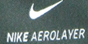 /CJ5479未发现不合格13广州海印又一城商务有限公司番禺区南村镇番禺大道北383号（海印又一城商场A）耐克体育(中国)有限公司江苏省太仓经济开发区广州西路88号男子针织裤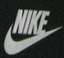 /916274未发现不合格14广州海印又一城商务有限公司番禺区南村镇番禺大道北383号（海印又一城商场A）凡尚服饰（上海）有限公司上海市虹口区曲阳路379-383号四层4018室藏蓝色薄夹克CAT/CI3JAN22161未发现不合格15广州海印又一城商务有限公司番禺区南村镇番禺大道北383号（海印又一城商场A）凡尚服饰（上海）有限公司上海市虹口区曲阳路379-383号四层4018室浅卡其色连帽卫衣套衫CAT/CI3SWN28311未发现不合格16利惠商业（上海）有限公司广州万国广场分公司广州市海珠区江湾路283号万国广场2M层自编2A21、2A22商铺利惠商业（上海）有限公司上海市南京西路1468号中欣大厦1007室男装针织休闲服Levi's 李维斯/19622-0008未发现不合格17利惠商业（上海）有限公司广州万国广场分公司广州市海珠区江湾路283号万国广场2M层自编2A21、2A22商铺利惠商业（上海）有限公司上海市南京西路1468号中欣大厦1007室女装裤Levi's 利惠/19560-0037未发现不合格——18彪马（上海）商贸有限公司广州市海珠区壹店广州市海珠区江湾路283号自编2A18、2A19铺彪马（上海）商贸有限公司上海市西藏中路168号都市总部大楼20楼短袖T恤PUMA/57950701未发现不合格19彪马（上海）商贸有限公司广州市海珠区壹店广州市海珠区江湾路283号自编2A18、2A19铺彪马（上海）商贸有限公司上海市西藏中路168号都市总部大楼20楼针织卫衣PUMA/579092 01未发现不合格20彪马（上海）商贸有限公司广州市海珠区壹店广州市海珠区江湾路283号自编2A18、2A19铺彪马（上海）商贸有限公司上海市西藏中路168号都市总部大楼20楼针织长裤PUMA/59461214未发现不合格21上海崇坤实业有限公司广州分公司越秀区环市东路367号丽柏广场第1层第109商铺上海崇坤实业有限公司上海市青浦区联民路1881号4幢2层A区218室针织衫313ANDREW MACKENZIE/551231925313-100未发现不合格22上海崇坤实业有限公司广州分公司广州市越秀区环市东路367号丽柏广场第1层第109号商铺上海崇坤实业有限公司上海市青浦区联民路1881号4幢2层A区218室针织衫132ANDREW MACKENZIE/551061943132-100未发现不合格23皆柏贸易（杭州）有限公司广州分公司越秀区环市东路367号丽柏广场第2层第222号商铺 皆柏贸易（杭州）有限公司杭州市江干区钱江路1366号华润大厦B座5楼504-505室男式T恤Y-3/FR2391未发现不合格24皆柏贸易（杭州）有限公司广州分公司越秀区环市东路367号丽柏广场第2层第222号商铺 皆柏贸易（杭州）有限公司杭州市江干区钱江路1366号华润大厦B座5楼504-505室男式长裤Y-3/FJ0398未发现不合格25浙江象米服饰有限公司广州分公司越秀区环市东路367号2层225号商铺浙江诺和品牌管理有限公司杭州市萧山区泰宏巷28号联合中心2幢20层长袖毛衫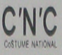 /811A352069未发现不合格26浙江象米服饰有限公司广州分公司越秀区环市东路367号2层225号商铺浙江诺和品牌管理有限公司杭州市萧山区泰宏巷28号联合中心2幢20层牛仔裤(水洗产品-特殊磨损)/811A3910AO未发现不合格27浙江象米服饰有限公司广州分公司越秀区环市东路367号2层225号商铺浙江诺和品牌管理有限公司杭州市萧山区泰宏巷28号联合中心2幢20层长袖衬衫/811A383040未发现不合格28浙江费尔服饰有限公司越秀分公司越秀区环市东路367号丽柏广场第2层第223号商铺浙江费尔服饰有限公司杭州市萧山区泰宏巷28号联合中心2幢20层长袖卫衣FERRE/821A364031未发现不合格29浙江费尔服饰有限公司越秀分公司越秀区环市东路367号丽柏广场第2层第223号商铺浙江费尔服饰有限公司杭州市萧山区泰宏巷28号联合中心2幢20层长袖毛衫FERRE/821A352020未发现不合格30广州市奔扬贸易有限公司广州市荔湾区荔湾路49号之一411房广州市奔扬贸易有限公司广州市荔湾区荔湾路49号之一411房针织套头衫雅格狮丹/WP44LLLZHM-N1未发现不合格31广州市盛世中华百货有限公司广州市越秀区中山三路33号第五层思环贸易（上海）有限公司上海市长宁区虹桥路996弄71号2楼女式棉服edc/089CC1G025未发现不合格32机时商贸（上海）有限公司广州江湾路分公司广州市海珠区江湾路261号壹层自编1011铺 机时商贸（上海）有限公司上海市黄浦区南京西路288号创兴金融中心18楼女式外套GUESS/YJ3W9890未发现不合格33李思洪（个体工商户）广州市海珠区江湾路257号、259号万国广场自编1012、1013商铺世力国际贸易（上海）有限公司上海市浦东新区世纪大道100号上海环球金融中心31楼男式夹克HONMA/HMFQ302W525未发现不合格34李思洪（个体工商户）广州市海珠区江湾路257号、259号万国广场自编1012、1013商铺世力国际贸易（上海）有限公司上海市浦东新区世纪大道100号上海环球金融中心31楼男式套头衫HONMA/HMFQ502W581未发现不合格35毕索妮（上海）商贸有限公司广州分公司越秀区环市东路367号丽柏广场第2层第216号商铺毕索妮（上海）商贸有限公司上海市杨浦区四平路2500号22楼女长裤BESIONIA/BAFL93834831未发现不合格36毕索妮（上海）商贸有限公司广州分公司越秀区环市东路367号丽柏广场第2层第216号商铺毕索妮（上海）商贸有限公司上海市杨浦区四平路2500号22楼女短外套BESIONIA/BAFY93321071未发现不合格37安德阿镆贸易（上海）有限公司广州第六分公司越秀区环市东路332号101房自编1009铺安德阿镆贸易（上海）有限公司上海市黄浦区斜土路359号1号楼2楼女式夹克UNDER ARMOUR/1326558-642未发现不合格38安德阿镆贸易（上海）有限公司广州第六分公司越秀区环市东路332号101房自编1009铺安德阿镆贸易（上海）有限公司上海市黄浦区斜土路359号1号楼2楼男式针织运动服装UNDER ARMOUR/1343007-001未发现不合格39安德阿镆贸易（上海）有限公司广州第六分公司越秀区环市东路332号101房自编1009铺安德阿镆贸易（上海）有限公司上海市黄浦区斜土路359号1号楼2楼男式针织运动裤UNDER ARMOUR/1345217-310未发现不合格40广州依诺尚时装有限公司广州市天河区天河路383号M57铺上海依迪索时装有限公司上海徐汇区柳州路928号百丽大厦8楼牛仔裤(水洗产品)initial/19WPRFMCDM324未发现不合格41广州依诺尚时装有限公司广州市天河区天河路383号M57铺上海依迪索时装有限公司上海徐汇区柳州路928号百丽大厦8楼外套initial/19WCOFLMXX296未发现不合格42广州依诺尚时装有限公司广州市天河区天河路383号M57铺上海依迪索时装有限公司上海徐汇区柳州路928号百丽大厦8楼背心外套-水洗产品initial/19WWVFMCDM229未发现不合格43广州唯品会电子商务有限公司广州市荔湾区芳村花海街20号自编6号楼乔治阿玛尼（上海）商贸有限公司上海市静安区南京西路1266号恒隆广场办公楼22层2208及2209室连衣裙ARMANI JEANS/3Y5A63 3017未发现不合格44机时商贸（上海）有限公司广州江湾路分公司广州市海珠区江湾路261号壹层自编1011铺 机时商贸（上海）有限公司上海市黄浦区南京西路288号创兴金融中心18楼男式牛仔服装-水洗产品GUESS/X80D07R34L0未发现不合格45广州祥乐泰商贸有限公司广州市天河区林和中路63号B101房自编1033房巴罗克（上海）企业发展有限公司上海市虹口区中山北二路1705号820室上衣MOUSSY/010CAF30-6290未发现不合格46绰琪服装(深圳)有限公司广州东方宝泰店广州市天河区林和中路63号B101房自编1177房 绰琪服装（深圳）有限公司深圳市罗湖区东门解放路德奥商场地下1K01、1K02、1K03、1K04室开襟毛衣6IXTY8IGHT/ST07894批次8F9未发现不合格47香奈儿（中国）贸易有限公司广州天河分公司广州市天河区天河路383号太古汇商场裙楼第一层L114号商铺、第二层L204号商铺香奈儿（中国）贸易有限公司中国（上海）自由贸易试验区泰谷路185号第4层N、P部位针织工艺连衣裙CHANEL/P62541K48057MH27738未发现不合格48路易威登（中国）商业销售有限公司广州天河店广州市天河区天河路383号太古汇商场裙楼第一层L101及第二层L201号商铺路易威登（中国）商业销售有限公司中国上海市南京西路1266号恒隆广场1期4001室女式T恤路易威登/1A4PF未发现不合格49路易威登（中国）商业销售有限公司广州天河店广州市天河区天河路383号太古汇商场裙楼第一层L101及第二层L201号商铺路易威登（中国）商业销售有限公司中国上海市南京西路1266号恒隆广场1期4001室女针织连衣裙路易威登/1A51C未发现不合格50路易威登（中国）商业销售有限公司广州天河店广州市天河区天河路383号太古汇商场裙楼第一层L101及第二层L201号商铺路易威登（中国）商业销售有限公司中国上海市南京西路1266号恒隆广场1期4001室女式针织衫路易威登/1A5J未发现不合格51多喜佳伴纳服饰商业（上海）有限公司广州天河分公司广州市天河区天河路383号太古汇商场裙楼第一层L116铺多喜佳伴纳服饰商业（上海）有限公司上海市黄浦区南京西路128号永新广场19层T恤衫DOLCE&GABBANA/F8H32ZG7TBA1未发现不合格52博柏利（上海）贸易有限公司广州第二分公司广州市天河区天河路383号太古汇商场裙楼1层L117号博柏利（上海）贸易有限公司上海会德丰广场静安区南京西路1717号3302室连衣裙博柏利/4562586未发现不合格53汤美费格（上海）服饰有限公司广州第三分公司广州市天河区天河路383号太古汇商场裙楼地铁上层MU05号商铺汤美费格商贸（上海）有限公司上海市静安区安远路555号11楼男式针织衫TOMMY HILFIGER/SWV10151未发现不合格54鹏卫齐商业（上海）有限公司广州第三分店广州市天河区天河路383号太古汇商业裙楼地铁上层MU37号地铁层D位置商铺(地下二层D号铺)鹏卫齐商业（上海）有限公司上海市静安区安远路555号12楼针织衫CK JEANS/J212328未发现不合格55鹏卫齐商业（上海）有限公司广州第三分店广州市天河区天河路383号太古汇商业裙楼地铁上层MU37号地铁层D位置商铺(地下二层D号铺)鹏卫齐商业（上海）有限公司上海市静安区安远路555号12楼针织衫CK JEANS/J212434未发现不合格56鹏卫齐商业（上海）有限公司广州第三分店广州市天河区天河路383号太古汇商业裙楼地铁上层MU37号地铁层D位置商铺(地下二层D号铺)鹏卫齐商业(上海)有限公司上海市静安区安远路555号12楼牛仔裤CK JEANS/J312876未发现不合格57广州友谊集团有限公司广州友谊商店广州市越秀区环市东路369号自编1号楼维格娜丝时装股份有限公司南京市秦淮区中山南路1号60层针织连衣裙V.GR∧SS/VZLQK42300未发现不合格58广州友谊集团有限公司广州友谊商店广州市越秀区环市东路369号自编1号楼锦泓时装集团股份有限公司南京市秦淮区中山南路1号60层针梭结合连衣裙V.GR∧SS/VSLQK41830未发现不合格59广州友谊集团有限公司广州友谊商店广州市越秀区环市东路369号自编1号楼琳美（成都）贸易有限公司成都市锦江区红星路三段99号银石广场808号牛仔服装(外套)MAX&Co./60145119.1未发现不合格60广州友谊集团有限公司广州友谊商店广州市越秀区环市东路369号自编1号楼琳美（成都）贸易有限公司成都市锦江区红星路三段99号银石广场808号连衣裙MAX&Co./62245119.1未发现不合格61广州友谊集团有限公司广州友谊商店广州市越秀区环市东路369号自编1号楼琳美（成都）贸易有限公司成都市锦江区红星路三段99号银石广场808号风衣MAX&Co./60245019.2未发现不合格62广州友谊集团有限公司广州友谊商店广州市越秀区环市东路369号自编1号楼维格娜丝时装股份有限公司南京市秦淮区中山南路1号60层针梭结合连衣裙V.GR∧SS/VXLQK41580未发现不合格63上海禄泰实业有限公司广州第四分公司广州市荔湾区南岸路45号A102阿迪达斯体育（中国）有限公司苏州工业园区现代大道88号普洛斯物流园区C21号外套adidas/EJ9673未发现不合格64上海禄泰实业有限公司广州第四分公司广州市荔湾区南岸路45号A102阿迪达斯体育（中国）有限公司苏州工业园区现代大道88号普洛斯物流园区C21号长裤adidas/CF9552未发现不合格65上海禄泰实业有限公司广州第四分公司广州市荔湾区南岸路45号A102阿迪达斯体育（中国）有限公司苏州工业园区现代大道88号普洛斯物流园区C21号套头衫adidas/EC7323未发现不合格66广州市番禺区大石街豹平服装零售店广州市番禺区大涌路56号106号铺上海皮斯鸟服装有限公司上海市金山区兴塔镇兴塔四村294号羊毛衫PIGGLYWIEELY/68338ND不合格纤维含量67广州市番禺区大石街豹平服装零售店广州市番禺区大涌路56号106号铺上海皮斯鸟服装有限公司上海市金山区兴塔镇兴塔四村294号松紧裤PIGGLYWIEELY/22165MP不合格1.标识

2.纤维含量68利惠商业（上海）有限公司广州万国广场分公司广州市海珠区江湾路283号万国广场2M层自编2A21、2A22商铺利惠商业（上海）有限公司上海市南京西路1468号中欣大厦1007室男装牛仔裤Levi's 李维斯/04511-3244不合格耐碱汗渍色牢度69上海崇坤实业有限公司广州分公司越秀区环市东路367号丽柏广场第1层第109号商铺上海崇坤实业有限公司上海市青浦区联民路1881号4幢2层A区218室针织衫152ANDREW MACKENZIE/55X061941152-516不合格纤维含量70皆柏贸易（杭州）有限公司广州分公司越秀区环市东路367号丽柏广场第2层第222号商铺 皆柏贸易（杭州）有限公司杭州市江干区钱江路1366号华润大厦B座5楼504-505室针织服Y-3/FJ0352不合格1.耐汗渍色牢度
2.耐水色牢度71广州祥乐泰商贸有限公司广州市天河区林和中路63号B101房自编1033房巴罗克（上海）企业发展有限公司上海市虹口区中山北二路1705号820室编织衫MOUSSY/010CAS70-6140不合格纤维含量72广州祥乐泰商贸有限公司广州市天河区林和中路63号B101房自编1033房巴罗克（上海）企业发展有限公司上海市虹口区中山北二路1705号820室大衣MOUSSY/010CAS30-5780不合格纤维含量73包浩斯贸易（广州）有限公司第十二分公司广州市天河区林和中路63号B101房自编1077房强韧贸易(深圳)有限公司深圳市龙岗区坂田街道吉华路新天下华赛工业厂区1号厂房404女装牛仔裙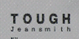 /T19F-719(45721)不合格标识74广州唯品会电子商务有限公司广州市荔湾区芳村花海街20号自编6号楼重庆唯品会电子商务有限公司重庆市渝北龙兴镇迎龙大道19号安乃安on&on女式衬衫安乃安on&on/NE8SB076022不合格标识75绰琪服装(深圳)有限公司广州东方宝泰店广州市天河区林和中路63号B101房自编1177房绰琪服装（深圳）有限公司深圳市罗湖区东门解放路德奥商场地下1K01、1K02、1K03、1K04室梭织外套6IXTY8IGHT/OW08016不合格接缝性能